                                Liceo José Victorino Lastarria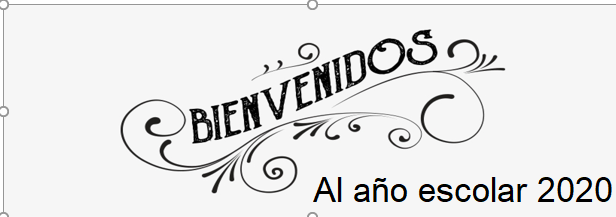                                                  Rancagua                           “Formando Técnicos para el mañana”                                   Unidad Técnico-Pedagógica                                    Departamento de InglésClase del 30 de Marzo al 3 de AbrilOA: 9,10,11,12: Demostrar comprensión de textos no literarios utilizando y reforzando tiempo pasado continuo.Instrucciones: Desarrollar cada ejercicio y enviar guía a su correspondiente profesor de asignatura. Profesor Camilo Guarda: camiloguarda1989@gmail.comProfesor Raúl López: lpez.raul@gmail.com Read the following description of someone’s best musical experience: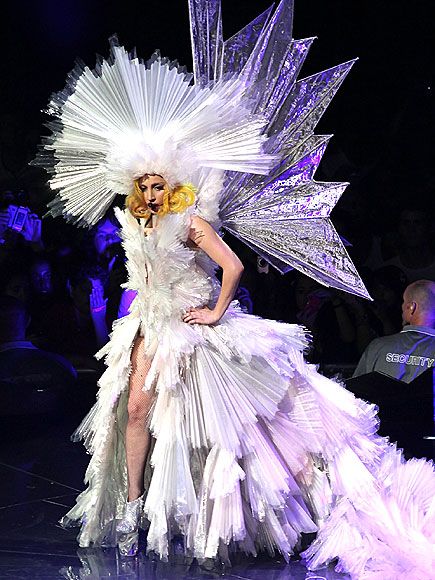 “Five years ago I was living in New York with my cousin and I used to go to a lot of concerts. Back then I was one of Lady Gaga’s biggest fans and I listened to her second album all the time. For my 21st birthday, my boyfriend bought tickets to see her play live – I’ve never been so excited in my life! We had really good seats near the front and when Lady Gaga came onstage the whole crowd went absolutely crazy. It was a fantastic atmosphere and all the fans were singing along. That night, she sang for over two hours and changed her costume about 20 times! While she was doing an encore, she threw her shoes into the crowd – and I caught one of them! My boyfriend wanted to sell it on eBay, but I didn’t let him. Now it’s my most valuable possession – and a great souvenir from a fantastic concert.” Look at the text, underline and translate the Past continuous phrases. (Subrayar y traducir las frases en Pasado Continuo)Was Living: Estaba viviendo.___________:________________________:____________Exercises Complete the following sentences using Past ContinuousThe children ___________was playing______________ (play) outside now.She__________________________________ (read) the newspaper in the bath.I _____________________________________ (do) my homework now.Carlos and I ________________________________ (not/eat) dinner now.__________________________________________ (you / call) for a pizza?They ______________________________________ (watch) TV now.I __________________________________________ (not / do) spaghetti.The baby ____________________________________ (sleep) now.My mother _________________________________ (cook) dinner in the kitchen.What______________________________ (she/jump) the rope when she broke her feet?Choose the correct alternative of Past Continuous.1. I __was writing_________ letters all day yesterday. a) am writingb) was writting c) was writing d) am written 2. She saw the shark while she ____________ at the beach.a) is surfb) was surfed c) were surffing d) was surfing 3. ________ Charles and Sarah ________ about the English test?a) was - talkedb) were - talkc) were - talkingd) was – talking4. I ___________ with my cousin when I saw her! She __________ with another boy!a) was dranked - were kissingb) am drinking - was kissedc) were drinking - was kissingd) was drinking - was kissing5. They ___________ some things while he ___________ the bills. a) are buying - is payingb) was buying - were payingc) were buying - was paying d) were buying - were paying6. What ______ you _______ yesterday at this time?a) are - doingb) were - doc) was - doingd) were - doing